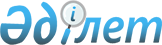 О внесении изменения в постановление Кабинета Министров Республики Казахстан от 12 мая 1995 г. N 656П о с т а н о в л е н и е Правительства Республики Казахстан от 25 июня 1996 г. N 785



          В связи с сокращением кредиторской задолженности и восстановления
платежеспособности, а также в соответствии с решением Межведомственной
комиссии по санации и ликвидации несостоятельных предприятий
Республики Казахстан от 17 мая 1996 года Правительство Республики
Казахстан ПОСТАНОВЛЯЕТ:




          1. Внести в приложение к постановлению Кабинета Министров
Республики Казахстан от 12 мая 1995 г. N 656  
 P950656_ 
  "О передаче
неплатежеспособных предприятий в государственный Реабилитационный банк
Республики Казахстан (САПП Республики Казахстан, 1995 г., N 17,
ст. 194) следующее изменение:




          исключить из перечня неплатежеспособных предприятий,
передаваемых в государственный Реабилитационный банк Республики
Казахстан:




          АО "Карбит" Карагандинской области.




          2. Государственному комитету Республики Казахстан по управлению
государственным имуществом отозвать у государственного
Реабилитационного банка Республики Казахстан права владения,
пользования и управления государственным пакетом акций акционерного
общества "Карбит" Карагандинской области.








                  Премьер-Министр




              Республики Казахстан









					© 2012. РГП на ПХВ «Институт законодательства и правовой информации Республики Казахстан» Министерства юстиции Республики Казахстан
				